Curriculum Vitae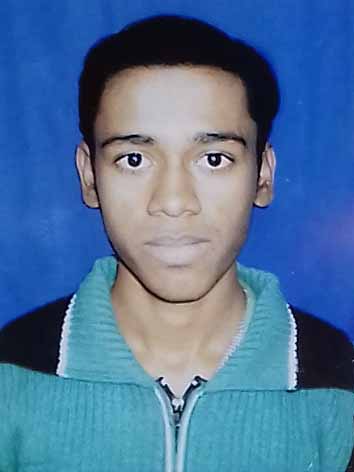 DINESH PALVILL:	GOALJANP.O  :	GOALJAN, P.S   :	BERHAMPORE,DIST:	MURSHIDZBAD,(W.B)PIN   :	742187,Mob: +918372012375,E-mail:d.dineshpal2012@gmail.comObjective:		Electrical Engineering, which will not only provide opportunities for constant growth but also helps to enhance my Knowledge, Skills, Strengths & Abilities further. Thereby adding value to self and in turn to the organisation and to effectively contribute towards achieving the goals of the organisation.Academic Qualifications:COLLEGE: 	 Murshidabad Institute of TechnologyCOURSE: 	 DiplomaDEPARTMENT: 	Electrical EngineeringBOARD:		WEST BENGAL STATE COUNCIL OF TECHNICAL EDUCATIONYEAR OF PASS:	 2016Subject Interest			:   Electrical Machine.   Computer Proficiency		:   Basic computer knowledge & fundamental.Company Name	: Essline Engineers & Consultant Pvt. Ltd.Duration	:Since 5th july,2016.(to be continue)Designation	: Line OperatorFather’s Name: ATUL PROSAD PALDate of Birth:   18/07/1995Marital Status:  Single Sex:   MaleNationality:   IndianReligion:   HinduCaste  :   O.B.C. BEnglish, Hindi & Bengali.Playing Cricket & Reading NewspaperI, hereby, declare that the above mentioned informations true up to my knowledge & I’ll bear the responsibility for the correctness of the above mentioned particulars. Place	:Murshidabad							   Signature                                 (DINESH PAL)Examination Year  BoardInstitute Total       MarksMarks  ObtainedPercentageMadhyamik2010W.B.B.S.E.Goaljan Refugee High School80059274%Higher Secondary2012W.B.C.H.S.E.Goaljan Refugee High School50029559%SEMESTER     1st       2nd      3rd      4th      5th     6thPERCENTAGE        (%) OF MARKS     75      83.9     76.2     64.9     67.4                                  76.6Technical Skills:Experience Details:Communication language:Hobbies:Declaration: